       UNIVERSIDAD DE PANAMÁ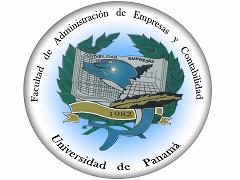 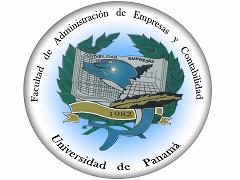 FACULTAD DE ADMINISTRACIÓN DE EMPRESAS Y CONTABILIDADDEPARTAMENTO DE EDUCACIÓN CONTINUAPrograma Analítico del SeminarioI.- Datos Generales:II.-  Justificación:	La urgente necesidad que tiene el profesional de FAECO de actualizar, mejorar e implementar las tecnologías de punta para la atención de las tareas diarias a nivel universitario en cada una de sus áreas hace necesario el desarrollo de este seminario de actualización.  Es importante para los futuros profesionales en la Facultad conocer las nuevas tecnologías de apoyo informático que surgen con las necesidades modernas y que les permita utilizarlas para que se conviertan en profesionales expertos en el mercado nacional e internacional como parte integral de su formación.  Esto les permitirá estar motivados y preparados para enfrentar los cambios tecnológicos en el contexto laboral que involucren uso de tecnologías y las facilidades en la nube asociadas, programas como Excel para el procesamiento de datos que le permitan tomar decisiones oportunas y lo mas ajustadas a las realidades económicas, hacer proyecciones de comportamiento y graficar datos para una mejor comprensión de la realidad económica III.- Descripción:		PROPÓSITOConocer, actualizarse y practicar con las capacidades del Excel en el procesamiento y ordenamiento de datos para poder preparar información en tablas y gráficas que faciliten la comprensión de los problemas y la toma de decisiones.El seminario pretende mencionar a los participantes la importancia que reviste la informática en los tiempos actuales y su relación con los procesos en las Empresas. Durante el desarrollo, se reconocerá la necesidad de la actualización continua en lo relacionado con las diferentes aplicaciones utilizadas para el buen funcionamiento de las aplicaciones estudiadas y poder preparar y desarrollar una labor profesional de excelencia. CONTENIDO DEL SEMINARIO:Módulo 1: CONTENIDOS DE LOS FORMATOS DE EXCELMódulo 2: PREPARACIÓN DE CUADROS DE DATOS CON EXCELMódulo 3: USO DE FORMULAS CON EXCELMódulo 4: GRAFICACIÓN DE TABLAS EXCELMódulo 5: PREPARACIÓN DE INFORMES A BASE DE TABLAS DE EXCELESTRATEGIAS DIDÁCTICAS:En cada tema existe la posibilidad de realizar prácticas, tareas, analizar lecturas de Internet, resolver casos, elaborar trabajos en grupo, comentar temas de tecnología reciente, ejecutar simulaciones, etc.Utilización de las herramientas existentes en los laboratorios:1.- Word o cualquier procesador de textos. Para laboratorios de redacción de reportes, informe, opiniones, manuales de procedimientos, etc.2.- Hoja de Cálculo. Para realizar tareas de desarrollo de fórmulas, cuadros, etc.3.- POWER Point. Para desarrollar presentaciones de proyectos, como cronogramas, presentaciones ejecutivas y manejo de objetos en las diapositivas.4.- Página Web. Hoy por hoy ya es normal y corriente que se esté incorporando el uso de la página web como herramienta para la enseñanza, este sistema permite poner a disposición del estudiante las 24 horas del día, tareas, lecturas propias o por internet, casos, proyectos, diseños o problemas resueltos, más aun la entrega y recepción de las investigaciones, y cualquier comunicación sobre los laboratorios en ejecución.5.- Bibliografía. Consideramos que es sumamente importante el uso de internet, con la finalidad de facilitar lecturas actualizadas, casos publicados para su discusión, proyectos, bibliotecas virtuales y publicaciones digitales de la WEB.RECURSOS.Se cuenta con los siguientes recursos:1.- Laboratorio con computadoras, retroproyector, data show, internet.2.- Aula de Clase con tableros, marcadores, disponibilidad de proyectores, y computadoras portátiles3.- Biblioteca de estudio. Tanto en la misma Facultad, como en  central de  de Panamá se cuenta con libros digitalizados4.- Salón de computadoras para profesores5.- Auditorio para realizar conferencias con acceso a internet, retroproyector, data show, pantalla giganteCOMPETENCIAS. -Básicas:Competencia en comunicación lingüística.Competencia matemática.Competencia en el conocimiento y la interacción con el mundo físico.Tratamiento de la información y competencia digital.Competencia social y ciudadana.Competencia para aprender a aprender.Autonomía e iniciativa personal.Competencia cultural y artística. Genéricas:Habilidad en el uso de las tecnologías de la información y de la comunicación.Habilidad para buscar, procesar y analizar información de diversas fuentes.Capacidad para aplicar los conocimientos en la práctica.Capacidad de aprender y actualizarse personalmente.Específicas Capacidad de aplicar un método investigativo para tomar decisiones de financiamiento, inversiones y gestión empresarial.Capacidad de utilizar las tecnologías de la información y comunicación empresarial.Capacidad de comparar y aplicar la información contable y financiera para la toma de decisiones.FORMAS DE EVALUACIÓN: Prácticas de laboratorio, confección de presentaciones, desarrollo de hojas de cálculo, investigaciones presentadas en Word y desarrollo de un esquema de trabajo en la nube de Google para los participantes. 20 horas de prácticas guiadas en laboratorio y 20 horas virtuales para desarrollo de proyectos.   IV.- PROGRAMACIÓN ANALÍTICA.V.- BIBLIOGRAFÍA:Peter Norton, Introducción a , 3ra. edición, McGraw- Hill, México, 2003, Pág. 656.Alberto Prieto y Otros,	Introducción a , 3ra. edición, McGraw- Hill, España, 2002, Pág.710Daniel Cohen y Enrique Asín L., Sistema de información para los negocios, 4ta. Edición, McGraw -Hill, México, 2005, Pág. 346Antonio Donadio Medaglia y Otros. Negocios en ambientes computacionales, Ira. Edición, McGraw- Hill, México, 2004, Pág. 537James A. O’Brien y George M. Maracas	Sistemas de Información Gerencial, 7ma.edición, McGraw-Hill, México 2006, Pág. 592Jeffrey D. Rayport y Otros, -Commerce, Ira Edición, McGraw-Hill, México, 2003, Pág. 491SITIOS WEB para la enseñanza de excel.	Para cursos de Excel	Manual avanzado de Excel 2016MATERIAL DIDÁCTICO SUMINISTRADO POR EL SEMINARIO.VI.- CRONOGRAMA DEL SEMINARIO.Denominación de la Materia: SEMINARIO DE ACTUALIZACIÓN EN EXCEL INTERMEDIODenominación de la Materia: SEMINARIO DE ACTUALIZACIÓN EN EXCEL INTERMEDIODenominación de la Materia: SEMINARIO DE ACTUALIZACIÓN EN EXCEL INTERMEDIODenominación de la Materia: SEMINARIO DE ACTUALIZACIÓN EN EXCEL INTERMEDIODenominación de la Materia: SEMINARIO DE ACTUALIZACIÓN EN EXCEL INTERMEDIODepartamento: SICADepartamento: SICADepartamento: SICADepartamento: SICADepartamento: SICACódigo:Código:Semestre: SEMINARIOSemestre: SEMINARIOCréditos:Horas Totales:40Horas Totales:40Teóricas:20Prácticas: 20Laboratorio:Pre-requisitos: CONOCIMIENTOS BÁSICOS SOBRE OPERACIÓN DE COMPUTADORAS, WINDOWS, CORREO ELECTRÓNICO Y OFFICE EXCELPre-requisitos: CONOCIMIENTOS BÁSICOS SOBRE OPERACIÓN DE COMPUTADORAS, WINDOWS, CORREO ELECTRÓNICO Y OFFICE EXCELPre-requisitos: CONOCIMIENTOS BÁSICOS SOBRE OPERACIÓN DE COMPUTADORAS, WINDOWS, CORREO ELECTRÓNICO Y OFFICE EXCELPre-requisitos: CONOCIMIENTOS BÁSICOS SOBRE OPERACIÓN DE COMPUTADORAS, WINDOWS, CORREO ELECTRÓNICO Y OFFICE EXCELPre-requisitos: CONOCIMIENTOS BÁSICOS SOBRE OPERACIÓN DE COMPUTADORAS, WINDOWS, CORREO ELECTRÓNICO Y OFFICE EXCELProfesores(as) responsables de la elaboración del Programa Analítico: JORGE KARICA CASTILLO CÉDULA 8-117-127Profesores(as) responsables de la elaboración del Programa Analítico: JORGE KARICA CASTILLO CÉDULA 8-117-127Profesores(as) responsables de la elaboración del Programa Analítico: JORGE KARICA CASTILLO CÉDULA 8-117-127Profesores(as) responsables de la elaboración del Programa Analítico: JORGE KARICA CASTILLO CÉDULA 8-117-127Profesores(as) responsables de la elaboración del Programa Analítico: JORGE KARICA CASTILLO CÉDULA 8-117-127Fecha de elaboración: 2023Fecha de elaboración: 2023Fecha de aprobación por elDepartamento:  Departamento:  Facultad: FAECOMódulo 1Título: CONTENIDOS DE LOS FORMATOS DE EXCELTítulo: CONTENIDOS DE LOS FORMATOS DE EXCELTítulo: CONTENIDOS DE LOS FORMATOS DE EXCELTítulo: CONTENIDOS DE LOS FORMATOS DE EXCELTítulo: CONTENIDOS DE LOS FORMATOS DE EXCELTítulo: CONTENIDOS DE LOS FORMATOS DE EXCELTítulo: CONTENIDOS DE LOS FORMATOS DE EXCELTítulo: CONTENIDOS DE LOS FORMATOS DE EXCELTítulo: CONTENIDOS DE LOS FORMATOS DE EXCELDuración (horas)Duración (horas)Total:8Total:8Teóricas:Prácticas:4Prácticas:4Virtuales:4Virtuales:4Virtuales:4Competencia del Módulo: CONOCER CADA UNO DE LOS ELEMENTOS QUE CONFORMAN LOS DIFERENTES FORMATOS DE LAS HOJAS DE EXCELCompetencia del Módulo: CONOCER CADA UNO DE LOS ELEMENTOS QUE CONFORMAN LOS DIFERENTES FORMATOS DE LAS HOJAS DE EXCELCompetencia del Módulo: CONOCER CADA UNO DE LOS ELEMENTOS QUE CONFORMAN LOS DIFERENTES FORMATOS DE LAS HOJAS DE EXCELCompetencia del Módulo: CONOCER CADA UNO DE LOS ELEMENTOS QUE CONFORMAN LOS DIFERENTES FORMATOS DE LAS HOJAS DE EXCELCompetencia del Módulo: CONOCER CADA UNO DE LOS ELEMENTOS QUE CONFORMAN LOS DIFERENTES FORMATOS DE LAS HOJAS DE EXCELCompetencia del Módulo: CONOCER CADA UNO DE LOS ELEMENTOS QUE CONFORMAN LOS DIFERENTES FORMATOS DE LAS HOJAS DE EXCELCompetencia del Módulo: CONOCER CADA UNO DE LOS ELEMENTOS QUE CONFORMAN LOS DIFERENTES FORMATOS DE LAS HOJAS DE EXCELCompetencia del Módulo: CONOCER CADA UNO DE LOS ELEMENTOS QUE CONFORMAN LOS DIFERENTES FORMATOS DE LAS HOJAS DE EXCELCompetencia del Módulo: CONOCER CADA UNO DE LOS ELEMENTOS QUE CONFORMAN LOS DIFERENTES FORMATOS DE LAS HOJAS DE EXCELCompetencia del Módulo: CONOCER CADA UNO DE LOS ELEMENTOS QUE CONFORMAN LOS DIFERENTES FORMATOS DE LAS HOJAS DE EXCELSub CompetenciasSub CompetenciasSub CompetenciasContenidosContenidosContenidosEstrategia Didáctica/RecursosEstrategia Didáctica/RecursosEvaluaciónFORMA DE ARCHIVO E INICIOINSERTAR Y DISPOSICIÓN DE PÁGINAFORMULASDATOS Y REVISIÓNFORMA DE ARCHIVO E INICIOINSERTAR Y DISPOSICIÓN DE PÁGINAFORMULASDATOS Y REVISIÓNFORMA DE ARCHIVO E INICIOINSERTAR Y DISPOSICIÓN DE PÁGINAFORMULASDATOS Y REVISIÓNDiseño de cada formatoContenido de los diseños.Usos de los contenidos.Localización de las facilidades.1.5  Ayudas disponibles en excelDiseño de cada formatoContenido de los diseños.Usos de los contenidos.Localización de las facilidades.1.5  Ayudas disponibles en excelDiseño de cada formatoContenido de los diseños.Usos de los contenidos.Localización de las facilidades.1.5  Ayudas disponibles en excelCharlas/Laboratorio y práctica del uso.Confección de casos con facilidades.Charlas/Laboratorio y práctica del uso.Confección de casos con facilidades.Presentación de trabajo practico en el aula. 20%Módulo 2Título: PREPARACIÓN DE TABLAS DE DATOS CON EXCELTítulo: PREPARACIÓN DE TABLAS DE DATOS CON EXCELTítulo: PREPARACIÓN DE TABLAS DE DATOS CON EXCELTítulo: PREPARACIÓN DE TABLAS DE DATOS CON EXCELTítulo: PREPARACIÓN DE TABLAS DE DATOS CON EXCELTítulo: PREPARACIÓN DE TABLAS DE DATOS CON EXCELTítulo: PREPARACIÓN DE TABLAS DE DATOS CON EXCELTítulo: PREPARACIÓN DE TABLAS DE DATOS CON EXCELTítulo: PREPARACIÓN DE TABLAS DE DATOS CON EXCELDuración (horas)Duración (horas)Total: 8Total: 8Teóricas:Teóricas:Prácticas: 4Virtuales: 4Virtuales: 4Virtuales: 4Competencia del Módulo: CONFECCIÓN DE TABLAS DE EXCEL PARA PROCESAMIENTO DE DATOS  CON DIFERENTES OBJETIVOSCompetencia del Módulo: CONFECCIÓN DE TABLAS DE EXCEL PARA PROCESAMIENTO DE DATOS  CON DIFERENTES OBJETIVOSCompetencia del Módulo: CONFECCIÓN DE TABLAS DE EXCEL PARA PROCESAMIENTO DE DATOS  CON DIFERENTES OBJETIVOSCompetencia del Módulo: CONFECCIÓN DE TABLAS DE EXCEL PARA PROCESAMIENTO DE DATOS  CON DIFERENTES OBJETIVOSCompetencia del Módulo: CONFECCIÓN DE TABLAS DE EXCEL PARA PROCESAMIENTO DE DATOS  CON DIFERENTES OBJETIVOSCompetencia del Módulo: CONFECCIÓN DE TABLAS DE EXCEL PARA PROCESAMIENTO DE DATOS  CON DIFERENTES OBJETIVOSCompetencia del Módulo: CONFECCIÓN DE TABLAS DE EXCEL PARA PROCESAMIENTO DE DATOS  CON DIFERENTES OBJETIVOSCompetencia del Módulo: CONFECCIÓN DE TABLAS DE EXCEL PARA PROCESAMIENTO DE DATOS  CON DIFERENTES OBJETIVOSCompetencia del Módulo: CONFECCIÓN DE TABLAS DE EXCEL PARA PROCESAMIENTO DE DATOS  CON DIFERENTES OBJETIVOSCompetencia del Módulo: CONFECCIÓN DE TABLAS DE EXCEL PARA PROCESAMIENTO DE DATOS  CON DIFERENTES OBJETIVOSSub CompetenciasSub CompetenciasSub CompetenciasContenidosContenidosEstrategia Didáctica/RecursosEstrategia Didáctica/RecursosEstrategia Didáctica/RecursosEvaluaciónConfeccionar diferentes tipos de tablas de datosAplicar controles a celdas de datosSumarizar columnas o filas de datos Confeccionar diferentes tipos de tablas de datosAplicar controles a celdas de datosSumarizar columnas o filas de datos Confeccionar diferentes tipos de tablas de datosAplicar controles a celdas de datosSumarizar columnas o filas de datos 1.1. Tabla de datos sencilla1.2. tabla de datos compleja 1.3. Tabla de datos agregados2.1. Funciones de validación de datos2.2 Generar celdas de resultados3.1 Utilización de formulas. 1.1. Tabla de datos sencilla1.2. tabla de datos compleja 1.3. Tabla de datos agregados2.1. Funciones de validación de datos2.2 Generar celdas de resultados3.1 Utilización de formulas. Charlas/Laboratorio y práctica  Utilización de modelos de tablasTrabajo práctico en un DRIVE Charlas/Laboratorio y práctica  Utilización de modelos de tablasTrabajo práctico en un DRIVE Charlas/Laboratorio y práctica  Utilización de modelos de tablasTrabajo práctico en un DRIVE Desarrollo de trabajo en el aula 20%.Módulo 3Título: USO DE FORMULAS CON EXCELTítulo: USO DE FORMULAS CON EXCELTítulo: USO DE FORMULAS CON EXCELTítulo: USO DE FORMULAS CON EXCELTítulo: USO DE FORMULAS CON EXCELTítulo: USO DE FORMULAS CON EXCELTítulo: USO DE FORMULAS CON EXCELTítulo: USO DE FORMULAS CON EXCELDuración (horas)Duración (horas)Total: 8Total: 8Teóricas:Prácticas: 4Virtuales: 4Virtuales: 4Virtuales: 4Competencia del Módulo: PRACTICAR EL USO DE FORMULAS DE EXCEL APLICADAS A CASOS ESPECÍFICOSCompetencia del Módulo: PRACTICAR EL USO DE FORMULAS DE EXCEL APLICADAS A CASOS ESPECÍFICOSCompetencia del Módulo: PRACTICAR EL USO DE FORMULAS DE EXCEL APLICADAS A CASOS ESPECÍFICOSCompetencia del Módulo: PRACTICAR EL USO DE FORMULAS DE EXCEL APLICADAS A CASOS ESPECÍFICOSCompetencia del Módulo: PRACTICAR EL USO DE FORMULAS DE EXCEL APLICADAS A CASOS ESPECÍFICOSCompetencia del Módulo: PRACTICAR EL USO DE FORMULAS DE EXCEL APLICADAS A CASOS ESPECÍFICOSCompetencia del Módulo: PRACTICAR EL USO DE FORMULAS DE EXCEL APLICADAS A CASOS ESPECÍFICOSCompetencia del Módulo: PRACTICAR EL USO DE FORMULAS DE EXCEL APLICADAS A CASOS ESPECÍFICOSCompetencia del Módulo: PRACTICAR EL USO DE FORMULAS DE EXCEL APLICADAS A CASOS ESPECÍFICOSSub CompetenciasSub CompetenciasSub CompetenciasContenidosContenidosEstrategia Didáctica/RecursosEstrategia Didáctica/RecursosEvaluaciónConocer las funciones de autosumaConocer funciones financieras.Conocer funciones estadísticasConocer funciones lógicasConocer las funciones de autosumaConocer funciones financieras.Conocer funciones estadísticasConocer funciones lógicasConocer las funciones de autosumaConocer funciones financieras.Conocer funciones estadísticasConocer funciones lógicas1.1.- sumar, sumar.si, promedio2.1.- financieras mas utilizadas 3.1.- promedio, máximo, mínimo, otras4.1.- no, si, falso y otras1.1.- sumar, sumar.si, promedio2.1.- financieras mas utilizadas 3.1.- promedio, máximo, mínimo, otras4.1.- no, si, falso y otrasLaboratorio y práctica de casos presentadosDesarrollo de caso en casaLaboratorio y práctica de casos presentadosDesarrollo de caso en casaDesarrollo de trabajo en casa 20%Módulo 4Módulo 4Título: GRAFICACIÓN DE TABLAS EXCELTítulo: GRAFICACIÓN DE TABLAS EXCELTítulo: GRAFICACIÓN DE TABLAS EXCELTítulo: GRAFICACIÓN DE TABLAS EXCELTítulo: GRAFICACIÓN DE TABLAS EXCELTítulo: GRAFICACIÓN DE TABLAS EXCELTítulo: GRAFICACIÓN DE TABLAS EXCELTítulo: GRAFICACIÓN DE TABLAS EXCELTítulo: GRAFICACIÓN DE TABLAS EXCELTítulo: GRAFICACIÓN DE TABLAS EXCELTítulo: GRAFICACIÓN DE TABLAS EXCELTítulo: GRAFICACIÓN DE TABLAS EXCELDuración (horas)Total: 8Total: 8Total: 8Total: 8Teóricas:Teóricas:Teóricas:Prácticas: 4Prácticas: 4Prácticas: 4Virtuales: 4Virtuales: 4Virtuales: 4Competencia del Módulo: Aprender a graficar con Excel.Competencia del Módulo: Aprender a graficar con Excel.Competencia del Módulo: Aprender a graficar con Excel.Competencia del Módulo: Aprender a graficar con Excel.Competencia del Módulo: Aprender a graficar con Excel.Competencia del Módulo: Aprender a graficar con Excel.Competencia del Módulo: Aprender a graficar con Excel.Competencia del Módulo: Aprender a graficar con Excel.Competencia del Módulo: Aprender a graficar con Excel.Competencia del Módulo: Aprender a graficar con Excel.Competencia del Módulo: Aprender a graficar con Excel.Competencia del Módulo: Aprender a graficar con Excel.Competencia del Módulo: Aprender a graficar con Excel.Competencia del Módulo: Aprender a graficar con Excel.Sub CompetenciasSub CompetenciasSub CompetenciasContenidosContenidosContenidosContenidosEstrategia Didáctica/RecursosEstrategia Didáctica/RecursosEstrategia Didáctica/RecursosEstrategia Didáctica/RecursosEstrategia Didáctica/RecursosEvaluaciónEvaluaciónCONFECCIONAR GRÁFICAS: Circulares, pieBarras, columnasLineales y proyecciones de comportamientoCONFECCIONAR GRÁFICAS: Circulares, pieBarras, columnasLineales y proyecciones de comportamientoCONFECCIONAR GRÁFICAS: Circulares, pieBarras, columnasLineales y proyecciones de comportamientoPREPARAR DIFERENTES MODELOS DE CADA TIPO DE GRÁFICAPREPARAR DIFERENTES MODELOS DE CADA TIPO DE GRÁFICAPREPARAR DIFERENTES MODELOS DE CADA TIPO DE GRÁFICAPREPARAR DIFERENTES MODELOS DE CADA TIPO DE GRÁFICACharlas/Laboratorio y práctica.Caso práctico de tabla de datos con gráficas según los participantes.Análisis del caso presentado.Charlas/Laboratorio y práctica.Caso práctico de tabla de datos con gráficas según los participantes.Análisis del caso presentado.Charlas/Laboratorio y práctica.Caso práctico de tabla de datos con gráficas según los participantes.Análisis del caso presentado.Charlas/Laboratorio y práctica.Caso práctico de tabla de datos con gráficas según los participantes.Análisis del caso presentado.Charlas/Laboratorio y práctica.Caso práctico de tabla de datos con gráficas según los participantes.Análisis del caso presentado.Desarrollo de trabajo en casa 20%Desarrollo de trabajo en casa 20%Módulo 5Módulo 5Título: PRESENTACIÓN DE INFORMES A BASE DE TABLAS DE EXCELTítulo: PRESENTACIÓN DE INFORMES A BASE DE TABLAS DE EXCELTítulo: PRESENTACIÓN DE INFORMES A BASE DE TABLAS DE EXCELTítulo: PRESENTACIÓN DE INFORMES A BASE DE TABLAS DE EXCELTítulo: PRESENTACIÓN DE INFORMES A BASE DE TABLAS DE EXCELTítulo: PRESENTACIÓN DE INFORMES A BASE DE TABLAS DE EXCELTítulo: PRESENTACIÓN DE INFORMES A BASE DE TABLAS DE EXCELTítulo: PRESENTACIÓN DE INFORMES A BASE DE TABLAS DE EXCELTítulo: PRESENTACIÓN DE INFORMES A BASE DE TABLAS DE EXCELTítulo: PRESENTACIÓN DE INFORMES A BASE DE TABLAS DE EXCELTítulo: PRESENTACIÓN DE INFORMES A BASE DE TABLAS DE EXCELTítulo: PRESENTACIÓN DE INFORMES A BASE DE TABLAS DE EXCELDuración (horas)Duración (horas)Total: 8Total: 8Total: 8Total: 8Teóricas:Teóricas:Teóricas:Prácticas: 4Virtuales: 4Virtuales: 4Virtuales: 4Virtuales: 4Competencia del Módulo: Preparar informes en Word y Power point a base de tablas de excelCompetencia del Módulo: Preparar informes en Word y Power point a base de tablas de excelCompetencia del Módulo: Preparar informes en Word y Power point a base de tablas de excelCompetencia del Módulo: Preparar informes en Word y Power point a base de tablas de excelCompetencia del Módulo: Preparar informes en Word y Power point a base de tablas de excelCompetencia del Módulo: Preparar informes en Word y Power point a base de tablas de excelCompetencia del Módulo: Preparar informes en Word y Power point a base de tablas de excelCompetencia del Módulo: Preparar informes en Word y Power point a base de tablas de excelCompetencia del Módulo: Preparar informes en Word y Power point a base de tablas de excelCompetencia del Módulo: Preparar informes en Word y Power point a base de tablas de excelCompetencia del Módulo: Preparar informes en Word y Power point a base de tablas de excelCompetencia del Módulo: Preparar informes en Word y Power point a base de tablas de excelCompetencia del Módulo: Preparar informes en Word y Power point a base de tablas de excelCompetencia del Módulo: Preparar informes en Word y Power point a base de tablas de excelSub CompetenciasSub CompetenciasSub CompetenciasSub CompetenciasContenidosContenidosContenidosContenidosContenidosEstrategia Didáctica/RecursosEstrategia Didáctica/RecursosEstrategia Didáctica/RecursosEstrategia Didáctica/RecursosEvaluación1.- Preparar informes ejecutivos usando tablas Excel y gráficas derivadas2.- Preparar presentaciones utilizando tablas y gráficas de Excel 3.- Publicar en la web tablas y gráficas de Excel1.- Preparar informes ejecutivos usando tablas Excel y gráficas derivadas2.- Preparar presentaciones utilizando tablas y gráficas de Excel 3.- Publicar en la web tablas y gráficas de Excel1.- Preparar informes ejecutivos usando tablas Excel y gráficas derivadas2.- Preparar presentaciones utilizando tablas y gráficas de Excel 3.- Publicar en la web tablas y gráficas de Excel1.- Preparar informes ejecutivos usando tablas Excel y gráficas derivadas2.- Preparar presentaciones utilizando tablas y gráficas de Excel 3.- Publicar en la web tablas y gráficas de ExcelGeneración de informes1.1.-Fundamentos de la presentación.1.2.- La diapositiva y su diseño 1.3.- Fondos, transiciones1.4.- Publicar una presentación.1.5.- Generar .pdf o .ppsGeneración de informes1.1.-Fundamentos de la presentación.1.2.- La diapositiva y su diseño 1.3.- Fondos, transiciones1.4.- Publicar una presentación.1.5.- Generar .pdf o .ppsGeneración de informes1.1.-Fundamentos de la presentación.1.2.- La diapositiva y su diseño 1.3.- Fondos, transiciones1.4.- Publicar una presentación.1.5.- Generar .pdf o .ppsGeneración de informes1.1.-Fundamentos de la presentación.1.2.- La diapositiva y su diseño 1.3.- Fondos, transiciones1.4.- Publicar una presentación.1.5.- Generar .pdf o .ppsGeneración de informes1.1.-Fundamentos de la presentación.1.2.- La diapositiva y su diseño 1.3.- Fondos, transiciones1.4.- Publicar una presentación.1.5.- Generar .pdf o .ppsLaboratorio y práctica investigación en Internet.Investigación en Internet sobre Excel y sus sitios de estudioTrabajo final en ExcelLaboratorio y práctica investigación en Internet.Investigación en Internet sobre Excel y sus sitios de estudioTrabajo final en ExcelLaboratorio y práctica investigación en Internet.Investigación en Internet sobre Excel y sus sitios de estudioTrabajo final en ExcelLaboratorio y práctica investigación en Internet.Investigación en Internet sobre Excel y sus sitios de estudioTrabajo final en ExcelDesarrollo de trabajo en casa 20%SEMANA O DÍAFECHA DEL SEMINARIOTEMA SEGÚN MÓDULOPRÁCTICAS EN LABORATORIO1MÓDULO I2MÓDULO II3MÓDULO III4MÓDULO IV5MÓDULO V